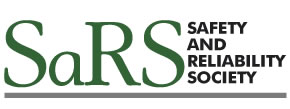 THE SAFETY  RELIABILITY SOCIETYHOLLINWOOD BUSINESS CENTRE, ALBERT STREET, OLDHAM, GREATER MANCHESTER OL8 3QLTELEPHONE: 0161 393 8411Email: info@sars.org.ukBEFORE COMPLETING THIS  PLEASE READ THE GUIDE TO APPLICATION FOR MEMBERSHIPIf the information required regarding education and practical experience is already included on your CV you do not have to fill in Sections 1 and 2 – just attach your CV initialled by the proposer/seconder where appropriate. SaRS would like proposers and seconders to be SaRS members but understands this is not always possible – non-SaRS proposers and seconders must add affiliation and business email address.DECLARATION OF APPLICANT - Please use block lettersTo the Council of the Safety and Reliability Society:I apply to be admitted to membership of the Safety and Reliability Society subject to the bylaws of the Society.SIGNATURE OF APPLICANT_______________________________________________________DATE OF APPLICATION _____________________ Class of membership for which you wish to be considered: Confidentiality -  The information on this form, when completed, will be treated in confidence for the use of the Society only. The Society reserves the right to disclose relevant information to nominated referees when consulting them. DETAILS OF ACADEMIC / TECHNICAL EDUCATON (A CV initialled by proposer/seconder may be substituted for this section)GENERAL EDUCATION1.2 TECHNICAL EDUCATION				Indicate whether University (U), Technical College (TC), Further Education Centre (FE) or evening class (E)QUALIFICATIONSPlease enclose evidence of the professional or technical qualifications relevant to the applicationOTHER AFFILIATIONSPlease enter details of membership of relevant institutions / Engineering CouncilDETAILS OF PRACTICAL EXPERIENCE (A CV initialled by proposer/seconder may be substituted for this section)TRAINING:  Please give details of any courses attended or training in safety or reliability technology since completion of full-time educationEMPLOYMENT: Please give details of all employment since completion of full-time education.Dates (Please state both month and year)			EXPERIENCE: Referring to the Guide to Application for Membership, please give details of experience relevant to the application of safety and reliability technology. If necessary attach a continuation sheet.DECLARATION BY PROPOSER  SECONDER OF APPLICANTPROPOSER: I, having known the applicant personally for ____ years propose *his/her  *admission/transfer application and have initialled aspects of *his/her experience (section 2.3 or CV) of which I have personal knowledge.Signature _____________________________	SECONDER: I, having known the applicant personally for _____ years second the proposal for *his/her  *admission/transfer application and have initialled aspects of *his/her experience (section 2.3 or CV) of which I have personal knowledge.Signature ______________________________							______________________________________________________________________________I, the undersigned, certify that the statements in this application are true, and do hereby agree that in the event of my *election/transfer in the Society I will be governed by the By-laws of the Safety and Reliability Society as they are now formed or as they may hereafter be altered, and that I will not use any titles, abbreviated titles or descriptions associated with the Society except those to which I may be entitled under the By-laws and that I will advance the objects of the Society as far as shall be in my power. I further undertake that I will pay the subscription from time to time prescribed in the By-laws, and if at any time I shall desire to withdraw from the Society I will forthwith pay to the Society all arrears of subscription or other payments due from me.I understand that the Society is a Company Limited by Guarantee and not having Share Capital. I undertake to contribute such amount as may be required (not exceeding one pound sterling) to the Society's assets if it should be wound up while I am a member or within one year after ceasing to be a member.Signature of applicant__________________________________________  Date ____________OFFICE USE ONLY: Date considered ________________			Membership number _____________Representative of Membership and Grading Committee_______________	Membership grade _______________DATA PRIVACY NOTICEHow information about you will be used:In completing this application form I understand that:We will store the information you provide securelyWe will use this information to send you membership benefits or to contact you about events, branch meetings and other information relating you your membershipWe will only use your information for the purpose of your membership and will not share your information with anyone else without your consentYou may change or delete your information at any time by contacting the Society by email, post, telephone or web portal. We will make any changes as soon as possible, but within 30 daysYou may request to see the data we hold for you at any time by email, post or web portal. We will answer such requests as soon as possible, but within 30 daysPlease tell us your contact preferences:      Post
      Email (we may use 3rd party secure web based apps to contact you by email)
      PhoneThe Safety and Reliability will never sell your data. We are committed to protecting the privacy of our members and Affiliate Organisations.Please complete the following consent form:    I give my consent for the Safety and Reliability Society to hold my data and to contact me with and about membership benefits. Signature							DateIf you need any further information about this please contact us at:The Safety and Reliability Society
Hollinwood Business Centre
Albert Street
Hollinwood
Oldham
OL8 3QLOr by email at: info@sars.org.ukSaRS Equality, diversity and inclusion monitoringThe Safety and Reliability Society wants to meet the aims and commitments set out in its equality policy. This includes not discriminating under the Equality Act 2010 and building an accurate picture of the make-up of the membership, workforce and those taking part in SaRS activities in encouraging equality and diversity. We need your help and co-operation to enable it to do this but filling in this form is voluntary. The information provided will be kept confidential and anonymous and will be used for monitoring purposes.If you have any questions about the form, please contact info@sars.org.ukPLEASE CLICK HERE TO COMPLETE THE FORMName:Address:Postcode:Date of birth:Tel Work:Tel Home:Email:Occupation:Employer:Grade applied for TransferCurrent gradeMember (standard route)Member (experience route)Associate MemberLast school attendedFromToExaminations passedFromToEstablishmentBrief title of course completedDateQualifications GainedAffiliationMembership GradeMembership NumberDateDescription of training courseDescription of training courseTraining centreDateEmployer and nature of businessPosition heldThe proposer and seconder should initial in this space those particulars of the applicants experience of which they have personal knowledgeName:Address:Affiliations/ qualificationsOccupationPositionMembership number/gradeName:Address:Affiliations/ qualificationsOccupationPositionMembership number/grade